附件永泰县葛岭镇北部片区横串新村及周边地块控制性详细规划调整论证报告公示稿一、调整范围本次调整地块东邻高速公路连接线,西邻葛岭卫生院，南至纬二路，北至水上乐园地块，自然山体、农田，涉及调整研究范围用地面积12.93公顷（194亩）。二、规划调整主要内容将水上乐园地块配建的停车场未建设用地调整为公园绿地和采矿用地，其中公园绿地用地面积9.15亩，采矿用地面积为7.7亩；横串新村安置地及周边地块根据现状建设情况进行梳理，其中保留横串新村建设用地28.85亩，保留寺庙建设用地5亩，新增一类工业用地14.56亩用于矿泉水厂建设；高速公路连接线退让12米防护绿地保持不变。调整前后对比：调整前土地利用规划图                                 调整后土地利用规划图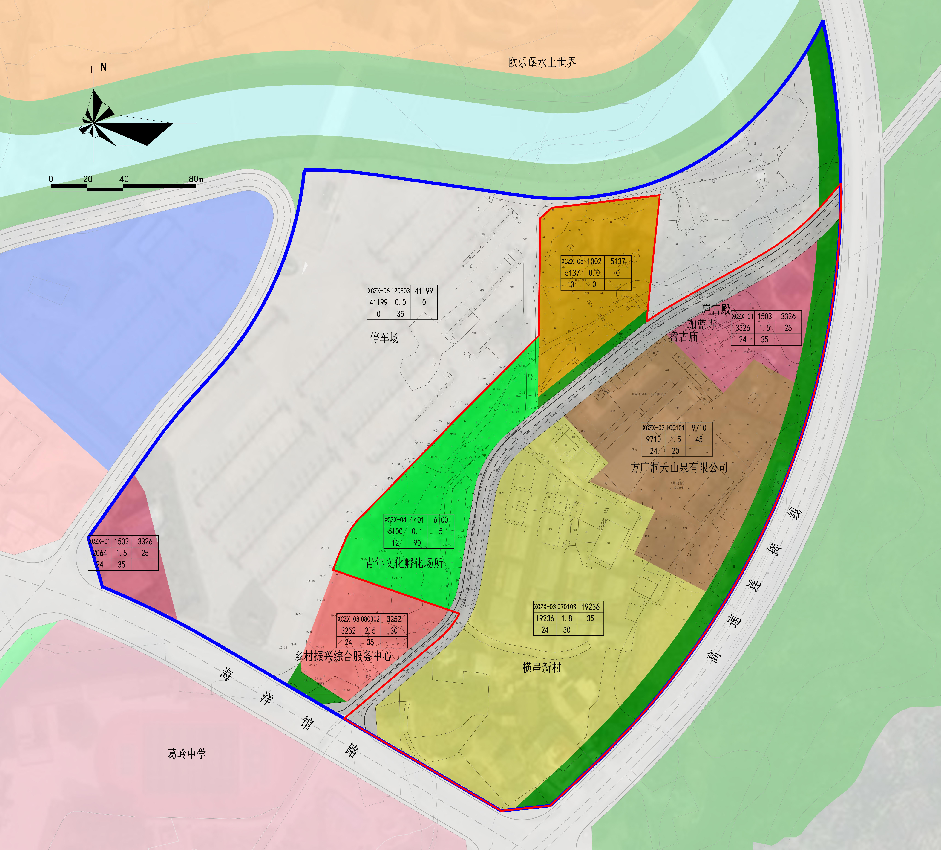 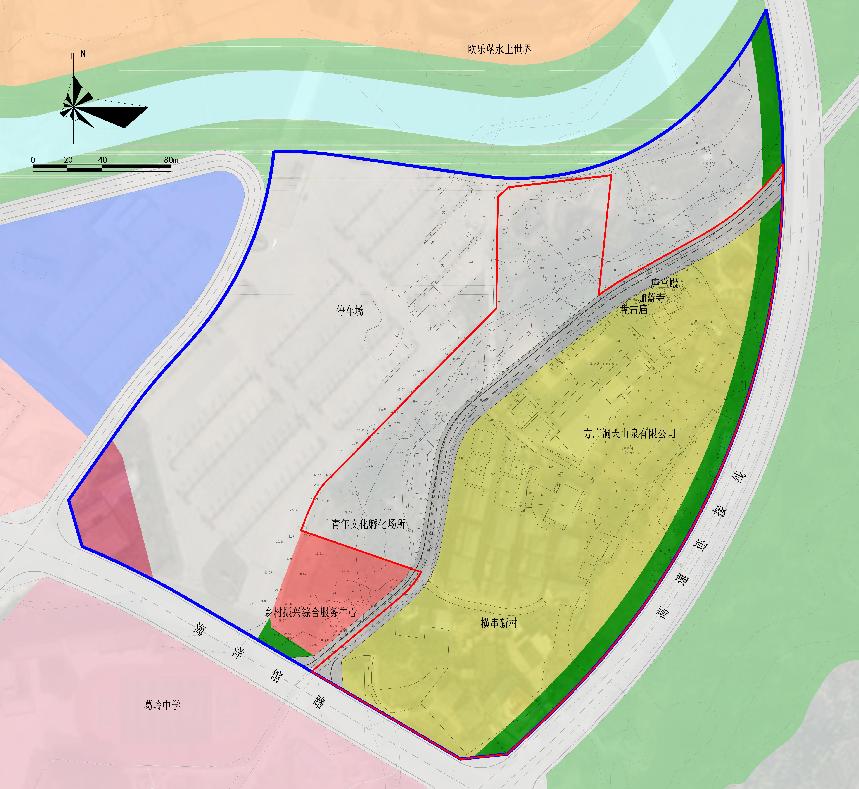 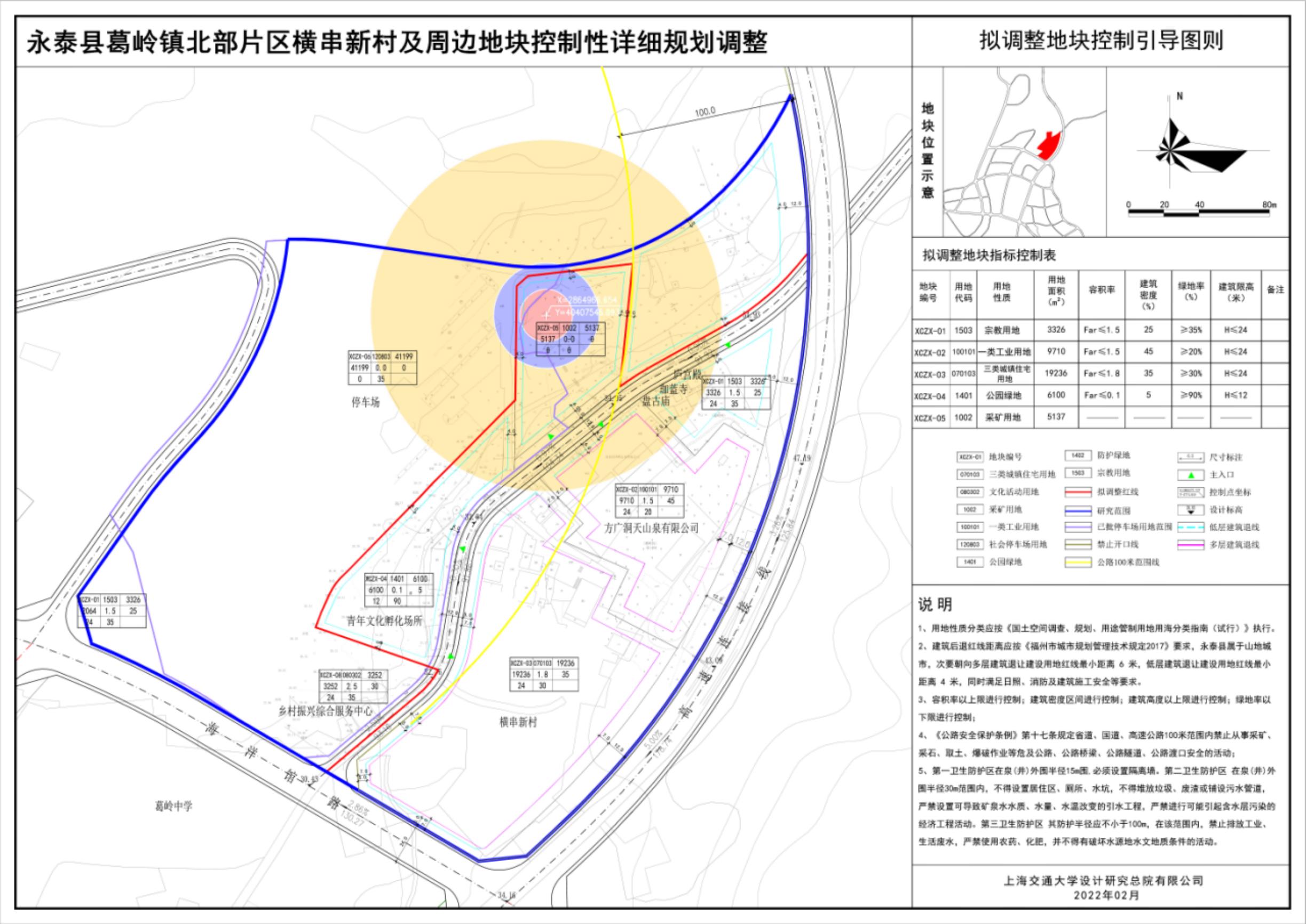 